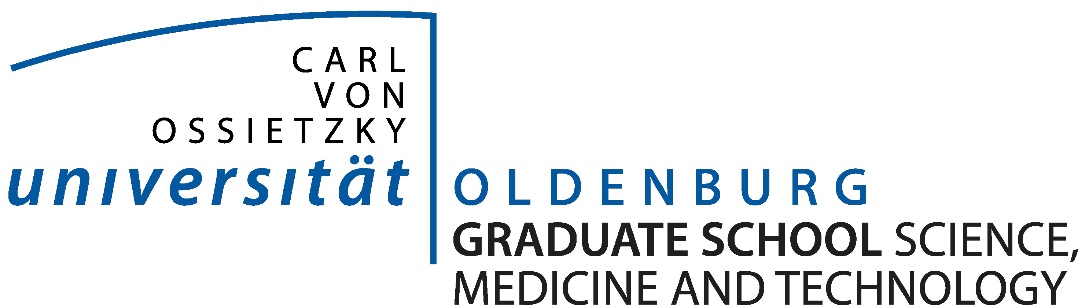 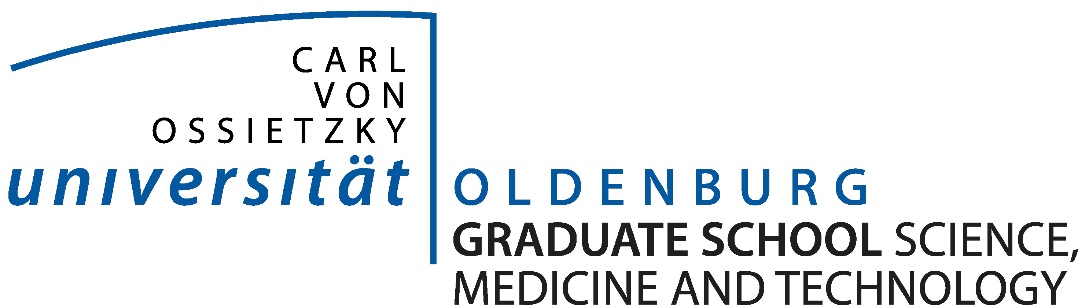 ApplicationPhD Study Programmes NEUROSENSORY SCIENCE AND SYSTEMS, for members of: 
 JRA Hearing4all	 Signals & Cognition	 RTG SensoryBio 
 Neurosenses	 Hearing	 other_____________ Environmental Sciences AND BiODiversity, for members of: 
 SFB Roseobacter	 IBR 	 EcoMol 
 other_____________ Interface Science/MOLECULAR AND NANOSCALE SCIENCE, for members of:	 RTG SensoryBio	 Nano Energy Research
 RTG Chemical Bond Activation	 other_____________ RENEWABLE ENERGY, for members of: 
  SEE		 other_____________ Mathematics and fundamental Physics, for members of: 
 Models of Gravity		 other_____________ MEDICINE AND HEALTH SCIENCES Other / no PhD STUDY ProgrammE	please contact the office of the Graduate School 
		for another formPersonal Data (Information is treated as confidential)	¹Voluntary dataUNIVERSITY EDUCATIONOTHER TRAININGENROLMENT RECORDEnglish language proficiency*Form available on www.oltech.org under: Applications & Regulations/Application forms MOTIVATION
Your motivation letter will be rated in points (0 pt - 0,5 pt - 1 pt) from the admission committee.(See admission regulations from 19.7.2013, § 6.5b) Checklist of documents to Be attachED* (all statements can be also found in the application for admission as a doctoral candidate of Faculties II, V, VI)*A)	You were already admitted as a doctoral candidate at the Faculty II, V or VI: 
You just need to sign the following letter of agreement, that the graduate school may request the documents from the faculty. Please add your proof of admission of the faculty.*B)	You are not yet admitted as a doctoral candidate at the Faculty II, V or VI: 
Please attach the following documents and the application for admission as a doctoral candidate of the Faculty II, V or VI (the documents and statements [f, g, h, j, k] to be attached are the same for both applications and have to be submitted only in one attested copy).Statement Last nameFirst nameGender¹female		male	Place and date of birthInternational PhD studentno		    yes	 Nationality¹:Post addressTelephone¹/E-MailUniversity Oldenburg:
supervisor, research group¹, room¹, phone¹Matriculation number¹University and locationInstituteYears of study (from…to…)Major field of studyDegrees / DiplomaInstitution and locationYears of study (from…to…)FieldFinal degree (Yes / No)		yes		no		yes		noAre you currently enrolled at the University of Oldenburg?If yes, please hand in the proof of enrolment 		yes		noAre you currently enrolled at another University?		yes		noHave you successfully applied to another PhD programme?		yes		noHave you already successfully completed another PhD programme?		yes		noHave you passed any module tests?If yes, please hand in the certificate(s)		yes		noWere you already admitted as a doctoral candidate? At which faculty?
Title of thesis: 		yes		no
	Faculty:Can you provide a certificate for English language competence of level B2 at least?	 yes	 noPlease add copy of your certificate:
 Graduate studies in English	 Supervisor’s confirmation for English skills*	 TOEFL	 otherWhat is your motivation to participate in the Graduate School and the PhD programme?What do you expect from the PhD programme?		a) Curriculum vitae (in English or German) or an outline of the academic career		b) The promotion subject (title of projected Ph.D. thesis) including a brief description of the project in coordination with the designated supervisor (1 page is sufficient)		c) A certificate of the general qualification for university entrance		d) Certificates and documents according to § 5 (1a and 2) or application with certificates and documents according to § 5 (3) (e.g. Master und Bachelor Certificates and Transcript of Records) 		e) List of articles by the applicant that have already been published (e. g. included in the CV)		f) A statement on any previous unsuccessful applications for admission as a doctoral candidate including the date of first application, the respective university and faculty or department to which the Ph.D. thesis was submitted as well as the promotion subject (see the application for admission as a doctoral candidate)		g) A statement by a professor or a person fulfilling the qualifications according to § 6 (3g), who is usually a member of Faculty V, that she/he agrees to supervise the applicant’s projected Ph.D. thesis 		h) Confirmation by the supervisor that she/he will provide the technical equipment and/or a work 
 place for the normal period of a doctoral thesis		i) If applicable, an application for a binational promotion or another joint promotion procedure (§ 3 - regulations of the Faculty of Mathematics and Sciences) stating the cooperation partner university		j)	A statement confirming that the guidelines to good scientific practice of Carl von Ossietzky University Oldenburg are known and will be observed		k) 	A statement confirming that no commercial exchange or advisory services (promotion coaching) have been used in connection with the promotion procedure		l)	If applicable, a supervision agreement between the doctoral candidate and the first supervisor or the promotion committee including a statement covering the items b), c), h), g), i) and j).1.	I assure that I have filled this application correctly and completely2.	I am aware that incorrect information may lead to exclusion from the University of Oldenburg3.	I am aware that as a PhD student of the University of Oldenburg I must enrol each term4.	I am aware that a copy of the Graduate School admission letter may be sent to my supervisor and to the coordinator of my study program. It contains information about the credit points to be achieved and additional courses to be taken.5. 	For international candidates: we will forward your E-Mail-Address to the PhD-Tutors for international students to give you further information and assistance. Please cross, if you agree:     Date/Signature:									
Letter of AgreementI hereby authorize Mrs Oili Tsakmakis, on behalf of the Graduate School Science and Technology, to have access the above mentioned documents required for the Graduate School admission.Date/Signature: